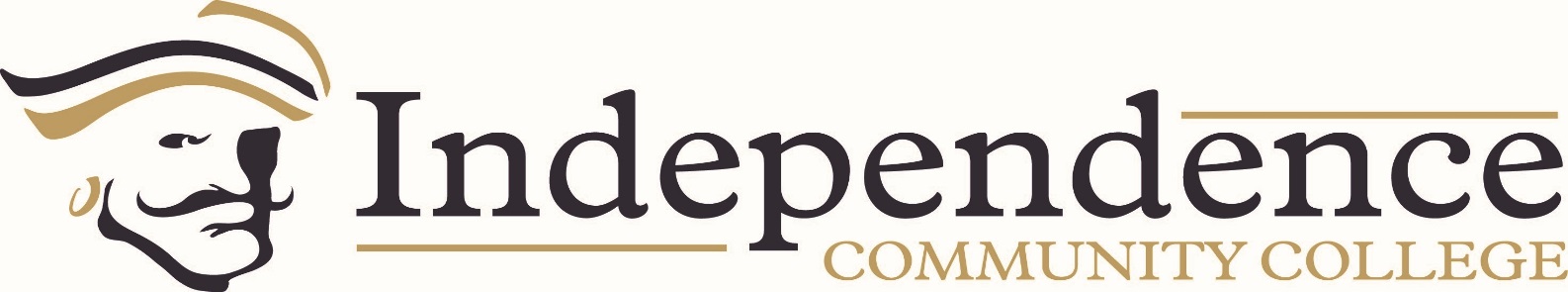 1.0 Program Data and Resource Repository 1.1 Program SummaryNarrative:The welding certificate is a state aligned program and is also able to be aligned with high school pathways. It is not currently a fulltime program that ICC offers but there are plans of expanding offerings in multiple areas of the college and in our service area high schools. 1.2 Quantitative and Qualitative Data Narrative:N/A2.0 Student Success  2.1 Define Student Success Narrative:Student success in the program would be completing the program and being able to go straight into the workforce.  2.2 Achieve/Promote Student Success Narrative:N/A3.0 Assessment of Student Learning Outcomes 3.1 Reflection on assessmentNarrative:There is currently no assessment data.3.2 Significant Assessment FindingsNarrative:N/A3.3 Ongoing Assessment PlansNarrative:N/A4.0 External Constituency and Significant Trends4.1: Program Advisory Committee: Narrative:A non-official advisory meeting was held in April 2019. Jaicey Gillum hosted the meeting that involved Melissa Johnson (KS Works), Lacie Bohr (KS Works), Jack Hatzenbuehler (Matcor). Shane Stanley, who is the HIS welding instructor planned to help with this meeting but was unable to attend. Ideas and potential partnerships were discussed and follow up occurred over the next few months via email. An official Advisory board will be put together in the future based on the status of the courses being offered throughout the college.4.2: Specialized Accreditation: Narrative:N/A4.3:  Other: Narrative:N/A5.0 Curriculum Reflection  5.1 Reflection on Current CurriculumNarrative:N/A5.2 Degree and Certificate Offerings or SupportNarrative: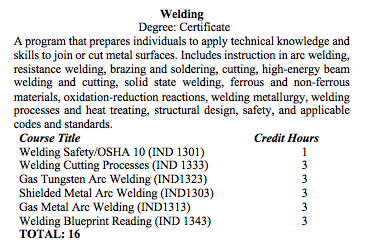 6.0 Faculty Success6.1 Program AccomplishmentsNarrative:N/A6.2 Faculty AccomplishmentsNarrative:N/A6.3 Innovative Research, Teaching and Community ServiceNarrative:N/A7.0 Program Planning & Development for Student Success 7.1 Narrative Reflection on Qualitative and Quantitative Data and TrendsNarrative:N/A7.2 Academic Program Vitality Reflection, Goals and Action PlansNarrative:The goal with this certificate is add offerings in multiple service area high schools and in the fab lab. Many of our service area high schools are currently offering welding programs that we plan to form into concurrent credit programs and eventually add evening offerings at those locations as well. Jaicey Gillum plans to also work with the Jim Correll and Tim Haynes in FAB Lab on offering welding classes on main campus as well. The 3 welders that were previous purchased have been placed in the FAB Lab for this purpose.7.3 Academic Program Goals and Action PlansNarrative:These will be created once there is a program director/instructor and an advisory board has been created. 7.4 Mission and Strategic Plan AlignmentNarrative:These will be created once there is a program director/instructor and an advisory board has been created. 8.0 Fiscal Resource Requests/Adjustments  8.1 Budget Requests/AdjustmentsNarrative:N/A9.0 Program Planning and Development Participation 9.1 Faculty and StaffNarrative:Jaicey Gillum, Mark Allen, and Tamara Blaes met to talk about the future of this program and about the required program review. Jaicey Gillum completed this document.9.2 VPAA and/or Administrative Designee ResponseNarrative:This program is currently not offered, and its offering is contingent on local high schools.  If this program is not offered by the next comprehensive review, I recommend it be discontinued at that time.  Brian Southworth PRC 4.27.2020At this time the Welding Certificate is not offered; However, ICC is exploring options to rebuild this certificate program through the local high schools.  Jaicey Gilliam has been instrumental in identifying a new faculty that could assist ICC in getting the certificate available to multiple local high school students.  ICC will tract this certificate program in the near future to secure its viability and success.  Mark Allen, VPAA 4/28/2020.10.0 Appendices